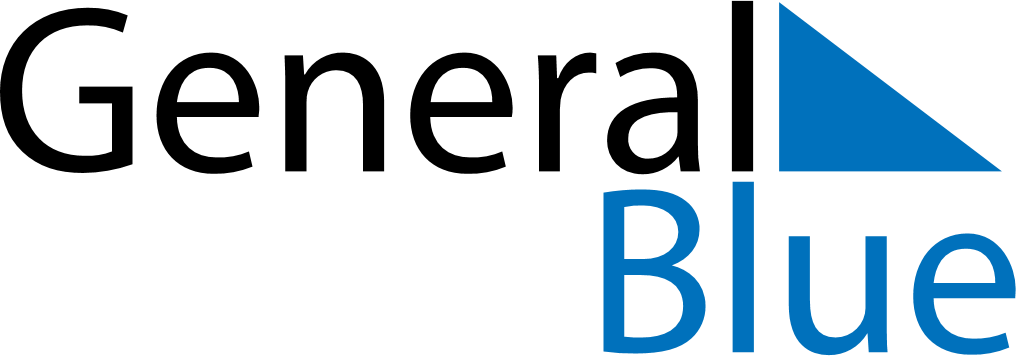 April 2021April 2021April 2021April 2021GabonGabonGabonSundayMondayTuesdayWednesdayThursdayFridayFridaySaturday1223456789910Easter Monday1112131415161617Women’s Day181920212223232425262728293030